Catatan:Capaian Pembelajaran Lulusan PRODI (CPL-PRODI) adalah kemampuan yang dimiliki oleh setiap lulusan PRODI yang merupakan internalisasi dari sikap, penguasaan pengetahuan dan ketrampilan sesuai dengan jenjang prodinya yang diperoleh melalui proses pembelajaran.CPL yang dibebankan pada mata kuliah adalah beberapa capaian pembelajaran lulusan program studi (CPL-PRODI) yang digunakan untuk pembentukan/pengembangan sebuah mata kuliah yang terdiri dari aspek sikap, ketrampulan umum, ketrampilan khusus dan pengetahuan.CP Mata kuliah (CPMK) adalah kemampuan yang dijabarkan secara spesifik dari CPL yang dibebankan pada mata kuliah, dan bersifat spesifik terhadap bahan kajian atau materi pembelajaran mata kuliah tersebut.Sub-CP Mata kuliah (Sub-CPMK) adalah kemampuan yang dijabarkan secara spesifik dari CPMK yang dapat diukur atau diamati dan merupakan kemampuan akhir yang direncanakan pada tiap tahap pembelajaran, dan bersifat spesifik terhadap materi pembelajaran mata kuliah tersebut.Kreteria Penilaian adalah patokan yang digunakan sebagai ukuran atau tolok ukur ketercapaian pembelajaran dalam penilaian berdasarkan indikator-indikator yang telah ditetapkan. Kreteriapenilaian merupakan pedoman bagi penilai agar penilaian konsisten dan tidak bias. Kreteria dapat berupa kuantitatif ataupun kualitatif.Indikator penilaian kemampuan dalam proses maupun hasil belajar mahasiswa adalah pernyataan spesifik dan terukur yang mengidentifikasi kemampuan atau kinerja hasil belajar mahasiswa yang disertai bukti-bukti.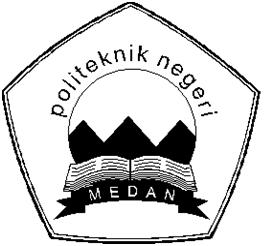 POLITEKNIK NEGERI MEDANJURUSAN TEKNIK ELEKTROPROGRAM STUDI : TEKNIK ELEKTRONIKAPOLITEKNIK NEGERI MEDANJURUSAN TEKNIK ELEKTROPROGRAM STUDI : TEKNIK ELEKTRONIKAPOLITEKNIK NEGERI MEDANJURUSAN TEKNIK ELEKTROPROGRAM STUDI : TEKNIK ELEKTRONIKAPOLITEKNIK NEGERI MEDANJURUSAN TEKNIK ELEKTROPROGRAM STUDI : TEKNIK ELEKTRONIKAPOLITEKNIK NEGERI MEDANJURUSAN TEKNIK ELEKTROPROGRAM STUDI : TEKNIK ELEKTRONIKAPOLITEKNIK NEGERI MEDANJURUSAN TEKNIK ELEKTROPROGRAM STUDI : TEKNIK ELEKTRONIKAPOLITEKNIK NEGERI MEDANJURUSAN TEKNIK ELEKTROPROGRAM STUDI : TEKNIK ELEKTRONIKARENCANA PEMBELAJARAN SEMESTER (RPS)RENCANA PEMBELAJARAN SEMESTER (RPS)RENCANA PEMBELAJARAN SEMESTER (RPS)RENCANA PEMBELAJARAN SEMESTER (RPS)RENCANA PEMBELAJARAN SEMESTER (RPS)RENCANA PEMBELAJARAN SEMESTER (RPS)RENCANA PEMBELAJARAN SEMESTER (RPS)RENCANA PEMBELAJARAN SEMESTER (RPS)Nama Mata KuliahNama Mata KuliahNama Mata KuliahKode Mata KuliahBobot (sks)Bobot (sks)SemesterTgl PenyusunanKOMUNIKASI DATAKOMUNIKASI DATAKOMUNIKASI DATAEKKB30422326 Juli 2019OtorisasiOtorisasiOtorisasiNama Koordinator Pengembang RPSNama Koordinator Pengembang RPSKoordinator Bidang Keahlian (Jika Ada)Ka PRODIKa PRODIOtorisasiOtorisasiOtorisasi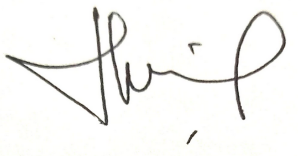 Benrad E Simanjuntak., ST., MT.Benrad E Simanjuntak., ST., MT.Benrad  E Simanjuntak., ST., MT.Meidi Wani Lestari, S.T., M.T.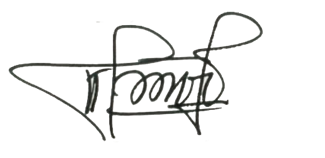 Meidi Wani Lestari, S.T., M.T.Capaian Pembelajaran (CP)CPL-PRODI  (Capaian Pembelajaran Lulusan Program Studi)Yang Dibebankan Pada Mata KuliahCPL-PRODI  (Capaian Pembelajaran Lulusan Program Studi)Yang Dibebankan Pada Mata KuliahCPL-PRODI  (Capaian Pembelajaran Lulusan Program Studi)Yang Dibebankan Pada Mata KuliahCPL-PRODI  (Capaian Pembelajaran Lulusan Program Studi)Yang Dibebankan Pada Mata KuliahCPL-PRODI  (Capaian Pembelajaran Lulusan Program Studi)Yang Dibebankan Pada Mata KuliahCPL-PRODI  (Capaian Pembelajaran Lulusan Program Studi)Yang Dibebankan Pada Mata KuliahCPL-PRODI  (Capaian Pembelajaran Lulusan Program Studi)Yang Dibebankan Pada Mata KuliahCapaian Pembelajaran (CP)Capaian Pembelajaran (CP)S9 P1   P5     KU1 KU2KS1  Menunjukkan sikap bertanggungjawab atas pekerjaan dibidang keahliannya secara mandiriMenguasi konsep teoritis matematika teknik dan fisika terapan terkait dengan praktek instalasi dan konfigurasi, interpertasi instruksi, pengoperasian,  pengujian, pemeliharaan danperbaikan untuk menyelesaikan permasalahan bidang instrumentasi dan sistem kendali.Menguasai konsep teoritis tentang sains terapan pada bidang instrumentasi dan sistem kendaliMampu menyelesaikan pekerjaan pada bidang instrumentasi dan sistem kendali danmenganalisis data dengan beragam metode yang sesuai dengan bidang elektronika.Mampu menunjukkan kinerja bermutu dan terukur Mampu menerapkan matematika teknik dan fisika terapan kedalam prosedur dan praktekinstalasi, interpertasi instruksi, pengoperasian, pengujian, pemeliharaan, mengidentifikasisumber masalah (trouble shooting), dan perbaikan untuk menyelesaikan permasalahanbidang instrumentasi dan sistem kendali berdasarkan teori yang bersesuaian.Menunjukkan sikap bertanggungjawab atas pekerjaan dibidang keahliannya secara mandiriMenguasi konsep teoritis matematika teknik dan fisika terapan terkait dengan praktek instalasi dan konfigurasi, interpertasi instruksi, pengoperasian,  pengujian, pemeliharaan danperbaikan untuk menyelesaikan permasalahan bidang instrumentasi dan sistem kendali.Menguasai konsep teoritis tentang sains terapan pada bidang instrumentasi dan sistem kendaliMampu menyelesaikan pekerjaan pada bidang instrumentasi dan sistem kendali danmenganalisis data dengan beragam metode yang sesuai dengan bidang elektronika.Mampu menunjukkan kinerja bermutu dan terukur Mampu menerapkan matematika teknik dan fisika terapan kedalam prosedur dan praktekinstalasi, interpertasi instruksi, pengoperasian, pengujian, pemeliharaan, mengidentifikasisumber masalah (trouble shooting), dan perbaikan untuk menyelesaikan permasalahanbidang instrumentasi dan sistem kendali berdasarkan teori yang bersesuaian.Menunjukkan sikap bertanggungjawab atas pekerjaan dibidang keahliannya secara mandiriMenguasi konsep teoritis matematika teknik dan fisika terapan terkait dengan praktek instalasi dan konfigurasi, interpertasi instruksi, pengoperasian,  pengujian, pemeliharaan danperbaikan untuk menyelesaikan permasalahan bidang instrumentasi dan sistem kendali.Menguasai konsep teoritis tentang sains terapan pada bidang instrumentasi dan sistem kendaliMampu menyelesaikan pekerjaan pada bidang instrumentasi dan sistem kendali danmenganalisis data dengan beragam metode yang sesuai dengan bidang elektronika.Mampu menunjukkan kinerja bermutu dan terukur Mampu menerapkan matematika teknik dan fisika terapan kedalam prosedur dan praktekinstalasi, interpertasi instruksi, pengoperasian, pengujian, pemeliharaan, mengidentifikasisumber masalah (trouble shooting), dan perbaikan untuk menyelesaikan permasalahanbidang instrumentasi dan sistem kendali berdasarkan teori yang bersesuaian.Menunjukkan sikap bertanggungjawab atas pekerjaan dibidang keahliannya secara mandiriMenguasi konsep teoritis matematika teknik dan fisika terapan terkait dengan praktek instalasi dan konfigurasi, interpertasi instruksi, pengoperasian,  pengujian, pemeliharaan danperbaikan untuk menyelesaikan permasalahan bidang instrumentasi dan sistem kendali.Menguasai konsep teoritis tentang sains terapan pada bidang instrumentasi dan sistem kendaliMampu menyelesaikan pekerjaan pada bidang instrumentasi dan sistem kendali danmenganalisis data dengan beragam metode yang sesuai dengan bidang elektronika.Mampu menunjukkan kinerja bermutu dan terukur Mampu menerapkan matematika teknik dan fisika terapan kedalam prosedur dan praktekinstalasi, interpertasi instruksi, pengoperasian, pengujian, pemeliharaan, mengidentifikasisumber masalah (trouble shooting), dan perbaikan untuk menyelesaikan permasalahanbidang instrumentasi dan sistem kendali berdasarkan teori yang bersesuaian.Menunjukkan sikap bertanggungjawab atas pekerjaan dibidang keahliannya secara mandiriMenguasi konsep teoritis matematika teknik dan fisika terapan terkait dengan praktek instalasi dan konfigurasi, interpertasi instruksi, pengoperasian,  pengujian, pemeliharaan danperbaikan untuk menyelesaikan permasalahan bidang instrumentasi dan sistem kendali.Menguasai konsep teoritis tentang sains terapan pada bidang instrumentasi dan sistem kendaliMampu menyelesaikan pekerjaan pada bidang instrumentasi dan sistem kendali danmenganalisis data dengan beragam metode yang sesuai dengan bidang elektronika.Mampu menunjukkan kinerja bermutu dan terukur Mampu menerapkan matematika teknik dan fisika terapan kedalam prosedur dan praktekinstalasi, interpertasi instruksi, pengoperasian, pengujian, pemeliharaan, mengidentifikasisumber masalah (trouble shooting), dan perbaikan untuk menyelesaikan permasalahanbidang instrumentasi dan sistem kendali berdasarkan teori yang bersesuaian.Menunjukkan sikap bertanggungjawab atas pekerjaan dibidang keahliannya secara mandiriMenguasi konsep teoritis matematika teknik dan fisika terapan terkait dengan praktek instalasi dan konfigurasi, interpertasi instruksi, pengoperasian,  pengujian, pemeliharaan danperbaikan untuk menyelesaikan permasalahan bidang instrumentasi dan sistem kendali.Menguasai konsep teoritis tentang sains terapan pada bidang instrumentasi dan sistem kendaliMampu menyelesaikan pekerjaan pada bidang instrumentasi dan sistem kendali danmenganalisis data dengan beragam metode yang sesuai dengan bidang elektronika.Mampu menunjukkan kinerja bermutu dan terukur Mampu menerapkan matematika teknik dan fisika terapan kedalam prosedur dan praktekinstalasi, interpertasi instruksi, pengoperasian, pengujian, pemeliharaan, mengidentifikasisumber masalah (trouble shooting), dan perbaikan untuk menyelesaikan permasalahanbidang instrumentasi dan sistem kendali berdasarkan teori yang bersesuaian.Capaian Pembelajaran (CP)Capaian Pembelajaran (CP)Capaian Pembelajaran (CP)Capaian Pembelajaran (CP)Capaian Pembelajaran (CP)CPMK (Capaian Pembelajaran Mata Kuliah)CPMK (Capaian Pembelajaran Mata Kuliah)CPMK (Capaian Pembelajaran Mata Kuliah)CPMK (Capaian Pembelajaran Mata Kuliah)CPMK (Capaian Pembelajaran Mata Kuliah)CPMK (Capaian Pembelajaran Mata Kuliah)CPMK (Capaian Pembelajaran Mata Kuliah)Capaian Pembelajaran (CP)M1Mampu memahami Konsep Dasar Komunikasi DataMampu memahami Konsep Dasar Komunikasi DataMampu memahami Konsep Dasar Komunikasi DataMampu memahami Konsep Dasar Komunikasi DataMampu memahami Konsep Dasar Komunikasi DataMampu memahami Konsep Dasar Komunikasi DataCapaian Pembelajaran (CP)M2Mampu memahami Jaringan Komunikasi DataMampu memahami Jaringan Komunikasi DataMampu memahami Jaringan Komunikasi DataMampu memahami Jaringan Komunikasi DataMampu memahami Jaringan Komunikasi DataMampu memahami Jaringan Komunikasi DataCapaian Pembelajaran (CP)M3Mampu memahami InternetMampu memahami InternetMampu memahami InternetMampu memahami InternetMampu memahami InternetMampu memahami InternetCapaian Pembelajaran (CP)M4Mampu memahami Protokol Komunikasi DataMampu memahami Protokol Komunikasi DataMampu memahami Protokol Komunikasi DataMampu memahami Protokol Komunikasi DataMampu memahami Protokol Komunikasi DataMampu memahami Protokol Komunikasi DataCapaian Pembelajaran (CP)M5Mampu memahami Transmisi Komunikasi DataMampu memahami Transmisi Komunikasi DataMampu memahami Transmisi Komunikasi DataMampu memahami Transmisi Komunikasi DataMampu memahami Transmisi Komunikasi DataMampu memahami Transmisi Komunikasi DataCapaian Pembelajaran (CP)M6Mampu memahami Signal Encoding TechniqueMampu memahami Signal Encoding TechniqueMampu memahami Signal Encoding TechniqueMampu memahami Signal Encoding TechniqueMampu memahami Signal Encoding TechniqueMampu memahami Signal Encoding TechniqueCapaian Pembelajaran (CP)M7Mampu memahami LANMampu memahami LANMampu memahami LANMampu memahami LANMampu memahami LANMampu memahami LANCapaian Pembelajaran (CP)M8Mampu memahami EthernetMampu memahami EthernetMampu memahami EthernetMampu memahami EthernetMampu memahami EthernetMampu memahami EthernetCapaian Pembelajaran (CP)M9Mampu memahami Wireless LANsMampu memahami Wireless LANsMampu memahami Wireless LANsMampu memahami Wireless LANsMampu memahami Wireless LANsMampu memahami Wireless LANsCapaian Pembelajaran (CP)Diskripsi Singkat MKPada mata kuliah ini mahasiswa belajar tentang standar pada komunikasi data, dapat memahami perbedaan antara komunikasi data serial dan paralel, dapat memahami perbedaan data digital dan analog, memahami transmisi data asinkron dan sikron, memahami bit shifting, memahami protokol komunikasi komputer dan memahami tentang LAN ethernet.Pada mata kuliah ini mahasiswa belajar tentang standar pada komunikasi data, dapat memahami perbedaan antara komunikasi data serial dan paralel, dapat memahami perbedaan data digital dan analog, memahami transmisi data asinkron dan sikron, memahami bit shifting, memahami protokol komunikasi komputer dan memahami tentang LAN ethernet.Pada mata kuliah ini mahasiswa belajar tentang standar pada komunikasi data, dapat memahami perbedaan antara komunikasi data serial dan paralel, dapat memahami perbedaan data digital dan analog, memahami transmisi data asinkron dan sikron, memahami bit shifting, memahami protokol komunikasi komputer dan memahami tentang LAN ethernet.Pada mata kuliah ini mahasiswa belajar tentang standar pada komunikasi data, dapat memahami perbedaan antara komunikasi data serial dan paralel, dapat memahami perbedaan data digital dan analog, memahami transmisi data asinkron dan sikron, memahami bit shifting, memahami protokol komunikasi komputer dan memahami tentang LAN ethernet.Pada mata kuliah ini mahasiswa belajar tentang standar pada komunikasi data, dapat memahami perbedaan antara komunikasi data serial dan paralel, dapat memahami perbedaan data digital dan analog, memahami transmisi data asinkron dan sikron, memahami bit shifting, memahami protokol komunikasi komputer dan memahami tentang LAN ethernet.Pada mata kuliah ini mahasiswa belajar tentang standar pada komunikasi data, dapat memahami perbedaan antara komunikasi data serial dan paralel, dapat memahami perbedaan data digital dan analog, memahami transmisi data asinkron dan sikron, memahami bit shifting, memahami protokol komunikasi komputer dan memahami tentang LAN ethernet.Pada mata kuliah ini mahasiswa belajar tentang standar pada komunikasi data, dapat memahami perbedaan antara komunikasi data serial dan paralel, dapat memahami perbedaan data digital dan analog, memahami transmisi data asinkron dan sikron, memahami bit shifting, memahami protokol komunikasi komputer dan memahami tentang LAN ethernet.Bahan Kajian / Materi PembelajaranKonsep Dasar Komunikasi DataJaringan Komunikasi DataInternetProtokol Komunikasi DataTransmisi Komunikasi DataSignal Encoding TechniqueLANEthernetWireless LANsKonsep Dasar Komunikasi DataJaringan Komunikasi DataInternetProtokol Komunikasi DataTransmisi Komunikasi DataSignal Encoding TechniqueLANEthernetWireless LANsKonsep Dasar Komunikasi DataJaringan Komunikasi DataInternetProtokol Komunikasi DataTransmisi Komunikasi DataSignal Encoding TechniqueLANEthernetWireless LANsKonsep Dasar Komunikasi DataJaringan Komunikasi DataInternetProtokol Komunikasi DataTransmisi Komunikasi DataSignal Encoding TechniqueLANEthernetWireless LANsKonsep Dasar Komunikasi DataJaringan Komunikasi DataInternetProtokol Komunikasi DataTransmisi Komunikasi DataSignal Encoding TechniqueLANEthernetWireless LANsKonsep Dasar Komunikasi DataJaringan Komunikasi DataInternetProtokol Komunikasi DataTransmisi Komunikasi DataSignal Encoding TechniqueLANEthernetWireless LANsKonsep Dasar Komunikasi DataJaringan Komunikasi DataInternetProtokol Komunikasi DataTransmisi Komunikasi DataSignal Encoding TechniqueLANEthernetWireless LANsDaftar ReferensiUtama:Utama:Daftar ReferensiData and Computer Communications 10th Edition by William StallingsData and Computer Communications 10th Edition by William StallingsData and Computer Communications 10th Edition by William StallingsData and Computer Communications 10th Edition by William StallingsData and Computer Communications 10th Edition by William StallingsData and Computer Communications 10th Edition by William StallingsData and Computer Communications 10th Edition by William StallingsDaftar ReferensiPendukung:Pendukung:Daftar ReferensiData Communications and Networking 4th Edition by Behrouz A. ForouzanTanenbaum and Wetherall, Computer Networks, 5th ed., Prentice Hall, 2010Data Communications and Networking 4th Edition by Behrouz A. ForouzanTanenbaum and Wetherall, Computer Networks, 5th ed., Prentice Hall, 2010Data Communications and Networking 4th Edition by Behrouz A. ForouzanTanenbaum and Wetherall, Computer Networks, 5th ed., Prentice Hall, 2010Data Communications and Networking 4th Edition by Behrouz A. ForouzanTanenbaum and Wetherall, Computer Networks, 5th ed., Prentice Hall, 2010Data Communications and Networking 4th Edition by Behrouz A. ForouzanTanenbaum and Wetherall, Computer Networks, 5th ed., Prentice Hall, 2010Data Communications and Networking 4th Edition by Behrouz A. ForouzanTanenbaum and Wetherall, Computer Networks, 5th ed., Prentice Hall, 2010Data Communications and Networking 4th Edition by Behrouz A. ForouzanTanenbaum and Wetherall, Computer Networks, 5th ed., Prentice Hall, 2010Nama Dosen PengampuBenrad E Simanjuntak., ST., MT.Ing Heru Pranoto, STBenrad E Simanjuntak., ST., MT.Ing Heru Pranoto, STBenrad E Simanjuntak., ST., MT.Ing Heru Pranoto, STBenrad E Simanjuntak., ST., MT.Ing Heru Pranoto, STBenrad E Simanjuntak., ST., MT.Ing Heru Pranoto, STBenrad E Simanjuntak., ST., MT.Ing Heru Pranoto, STBenrad E Simanjuntak., ST., MT.Ing Heru Pranoto, STMatakuliah prasyarat (Jika ada)Elektronika Digital Praktek Pemograman 1Praktek Pemograman 2Elektronika Digital Praktek Pemograman 1Praktek Pemograman 2Elektronika Digital Praktek Pemograman 1Praktek Pemograman 2Elektronika Digital Praktek Pemograman 1Praktek Pemograman 2Elektronika Digital Praktek Pemograman 1Praktek Pemograman 2Elektronika Digital Praktek Pemograman 1Praktek Pemograman 2Elektronika Digital Praktek Pemograman 1Praktek Pemograman 2Pertemuan Ke-Sub-CPMK(Kemampuan akhir yg direncanakan)Bahan Kajian(Materi Pembelajaran)Bahan Kajian(Materi Pembelajaran)Bentuk dan Metode Pembelajaran[Media & Sumber Belajar]Bentuk dan Metode Pembelajaran[Media & Sumber Belajar]Estimasi WaktuEstimasi WaktuPengalaman Belajar MahasiswaPengalaman Belajar MahasiswaPenilaianPenilaianPenilaianPenilaianPenilaianPertemuan Ke-Sub-CPMK(Kemampuan akhir yg direncanakan)Bahan Kajian(Materi Pembelajaran)Bahan Kajian(Materi Pembelajaran)Bentuk dan Metode Pembelajaran[Media & Sumber Belajar]Bentuk dan Metode Pembelajaran[Media & Sumber Belajar]Estimasi WaktuEstimasi WaktuPengalaman Belajar MahasiswaPengalaman Belajar MahasiswaKriteria & Bentuk Kriteria & Bentuk IndikatorIndikatorBobot (%)(1)(2)(3)(3)(4)(4)(5)(5)(6)(6)(7)(7)(8)(8)(9)1Mahasiswa memahami Konsep Dasar Komunikasi DataData CommunicationComponentof Data CommunicationsData Communications ModelData CommunicationComponentof Data CommunicationsData Communications ModelBentuk Pembelajaran:Kuliah Aktivitas di kelas :Metode : - -1.Tanya  jawab.2.Tugas3.QuizMedia : Komputer dan LCD ProjectorBentuk Pembelajaran:Kuliah Aktivitas di kelas :Metode : - -1.Tanya  jawab.2.Tugas3.QuizMedia : Komputer dan LCD ProjectorTM : 1x[2x45”]BT:1x[2x60”]BM:1x[2x60”]TM : 1x[2x45”]BT:1x[2x60”]BM:1x[2x60”]Mengulangi materi dengan mencari materi tambahanMenyusun RingkasanMengulangi materi dengan mencari materi tambahanMenyusun RingkasanKriteria:Ketepatan, kesesuaian dan penguasaan materiBentuk penilaian:Bentuk non-tesMenjawab pertanyaan secara lisanKriteria:Ketepatan, kesesuaian dan penguasaan materiBentuk penilaian:Bentuk non-tesMenjawab pertanyaan secara lisanKetepatan menjelaskan tentang Konsep Dasar dari Komunikasi DataKetepatan menjelaskan tentang Konsep Dasar dari Komunikasi Data4 %2Mahasiswa memahami Jaringan Komunikasi DataData NetworksWide Area NetworksLocal Area NetworksWireless NetworksNetwork  ModelsLayered TaskThe OSI ModelLayers in the OSI ModelData NetworksWide Area NetworksLocal Area NetworksWireless NetworksNetwork  ModelsLayered TaskThe OSI ModelLayers in the OSI ModelBentuk Pembelajaran:Kuliah Aktivitas di kelas :Metode : 1.Tanya  jawab.2.Tugas3.QuizMedia : Komputer dan LCD ProjectorBentuk Pembelajaran:Kuliah Aktivitas di kelas :Metode : 1.Tanya  jawab.2.Tugas3.QuizMedia : Komputer dan LCD ProjectorTM : 1x[2x45”]BT:1x[2x60”]BM:1x[2x60”]TM : 1x[2x45”]BT:1x[2x60”]BM:1x[2x60”]Mengulangi materi dengan mencari materi tambahanMenyusun RingkasanMengulangi materi dengan mencari materi tambahanMenyusun RingkasanKriteria:Ketepatan, kesesuaian dan penguasaan materiBentuk penilaian:Bentuk non-tesMenjawab pertanyaan secara lisanKriteria:Ketepatan, kesesuaian dan penguasaan materiBentuk penilaian:Bentuk non-tesMenjawab pertanyaan secara lisanKetepatan menjelaskan tentang Jaringan pada Komunikasi Data (WAN, LAN, Wireless Networks)Ketepatan menjelaskan tentang Model Jaringan pada Komunikasi Data (OSI Layer)Ketepatan menjelaskan tentang Jaringan pada Komunikasi Data (WAN, LAN, Wireless Networks)Ketepatan menjelaskan tentang Model Jaringan pada Komunikasi Data (OSI Layer)4 %3Mahasiswa memahami tentang InternetThe InternetOrigins of InternetKey ElementsInternet ArchitectureThe InternetOrigins of InternetKey ElementsInternet ArchitectureBentuk Pembelajaran:Kuliah Aktivitas di kelas :Metode : 1.Tanya  jawab.2.Tugas3.QuizMedia : Komputer dan LCD ProjectorBentuk Pembelajaran:Kuliah Aktivitas di kelas :Metode : 1.Tanya  jawab.2.Tugas3.QuizMedia : Komputer dan LCD ProjectorTM : 1x[2x45”]BT:1x[2x60”]BM:1x[2x60”]TM : 1x[2x45”]BT:1x[2x60”]BM:1x[2x60”]Mengulangi materi dengan mencari materi tambahanMenyusun RingkasanMengulangi materi dengan mencari materi tambahanMenyusun RingkasanKriteria:Ketepatan, kesesuaian dan penguasaan materiBentuk penilaian:Bentuk non-tesMenjawab pertanyaan secara lisanKriteria:Ketepatan, kesesuaian dan penguasaan materiBentuk penilaian:Bentuk non-tesMenjawab pertanyaan secara lisanKetepatan menjelaskan yang terkait dengan Internet.Ketepatan menjelaskan yang terkait dengan Internet.    4 %5,6Mahasiswa memahami Transmisi pada Komunikasi DataData TransmissionTransmission TerminologyFrequency, Spectrum and BandwidthAnalog and Digital TransmissionAnalog and Digital DataAnalog and Digital SignalsAnalog and Digital TransmissionAsynchronous and Synchronous TransmissionTransmission ImpairmentsAttenuationDelay DistortionNoiseData TransmissionTransmission TerminologyFrequency, Spectrum and BandwidthAnalog and Digital TransmissionAnalog and Digital DataAnalog and Digital SignalsAnalog and Digital TransmissionAsynchronous and Synchronous TransmissionTransmission ImpairmentsAttenuationDelay DistortionNoiseBentuk Pembelajaran:Kuliah Aktivitas di kelas :Metode : 1.Tanya  jawab.2.Tugas3.QuizMedia : Komputer dan LCD ProjectorBentuk Pembelajaran:Kuliah Aktivitas di kelas :Metode : 1.Tanya  jawab.2.Tugas3.QuizMedia : Komputer dan LCD ProjectorTM : 1x[2x45”]BT:1x[2x60”]BM:1x[2x60”]TM : 1x[2x45”]BT:1x[2x60”]BM:1x[2x60”]Mengulangi materi dengan mencari materi tambahanMenyusun RingkasanMengulangi materi dengan mencari materi tambahanMenyusun RingkasanKriteria:Ketepatan, kesesuaian dan penguasaan materiBentuk penilaian:Bentuk non-tesMenjawab pertanyaan secara lisanKriteria:Ketepatan, kesesuaian dan penguasaan materiBentuk penilaian:Bentuk non-tesMenjawab pertanyaan secara lisanKetepatan menjelaskan tentang Terminologi Transmisi, Frekuensi, Spektrum dan Bandwidth.Ketepatan menjelaskan tentang Transmisi Analog dan DigitalKetepatan menjelaskan tentang yang mempengaruhi pada transmisi dataKetepatan menjelaskan tentang Terminologi Transmisi, Frekuensi, Spektrum dan Bandwidth.Ketepatan menjelaskan tentang Transmisi Analog dan DigitalKetepatan menjelaskan tentang yang mempengaruhi pada transmisi data    6 %7,8, 9Mahasiswa memahami Signal Encoding TechniqueDigital Data, Digital SignalsNonreturn to Zero (NRZ)Multiple BinaryBiphaseModulation RateScrambling TechniquesDigital Data, Analog SignalsAmplitude Shift KeyingFrequency Shift KeyingPhase Shift KeyingPerformanceQuadrature Amplitude ModulationAnalog Data, Digital SignalsPulse Code ModulationDelta ModulationPerformanceAnalog Data, Analog SignalsAmplitude ModulationAngle ModulationDigital Data, Digital SignalsNonreturn to Zero (NRZ)Multiple BinaryBiphaseModulation RateScrambling TechniquesDigital Data, Analog SignalsAmplitude Shift KeyingFrequency Shift KeyingPhase Shift KeyingPerformanceQuadrature Amplitude ModulationAnalog Data, Digital SignalsPulse Code ModulationDelta ModulationPerformanceAnalog Data, Analog SignalsAmplitude ModulationAngle ModulationBentuk Pembelajaran:Kuliah Aktivitas di kelas :Metode : 1.Tanya  jawab.2.Tugas3.QuizMedia : Komputer dan LCD ProjectorBentuk Pembelajaran:Kuliah Aktivitas di kelas :Metode : 1.Tanya  jawab.2.Tugas3.QuizMedia : Komputer dan LCD ProjectorTM : 1x[2x45”]BT:1x[2x60”]BM:1x[2x60”]TM : 1x[2x45”]BT:1x[2x60”]BM:1x[2x60”]Mengulangi materi dengan mencari materi tambahanMenyusun RingkasanMengulangi materi dengan mencari materi tambahanMenyusun RingkasanKriteria:Ketepatan, kesesuaian dan penguasaan materiBentuk penilaian:Bentuk non-tesMenjawab pertanyaan secara lisanKriteria:Ketepatan, kesesuaian dan penguasaan materiBentuk penilaian:Bentuk non-tesMenjawab pertanyaan secara lisanKetepatan menjelaskan tentang Teknik Enkoding Sinyal untuk Data digital dengan Sinyal Digital, Ketepatan menjelaskan tentang Teknik Enkoding Sinyal untuk Data digital dengan Sinyal Analog (ASK, FSK, PSK, QAM)Ketepatan menjelaskan tentang Teknik Enkoding Sinyal untuk Data Analog dengan Sinyal Digital(PCM, DM)Ketepatan menjelaskan tentang Teknik Enkoding Sinyal untuk Data Analog dengan Sinyal AnalogKetepatan menjelaskan tentang Teknik Enkoding Sinyal untuk Data digital dengan Sinyal Digital, Ketepatan menjelaskan tentang Teknik Enkoding Sinyal untuk Data digital dengan Sinyal Analog (ASK, FSK, PSK, QAM)Ketepatan menjelaskan tentang Teknik Enkoding Sinyal untuk Data Analog dengan Sinyal Digital(PCM, DM)Ketepatan menjelaskan tentang Teknik Enkoding Sinyal untuk Data Analog dengan Sinyal Analog    8 %10Ujian Tengah SemesterUjian Tengah SemesterUjian Tengah SemesterUjian Tengah SemesterUjian Tengah SemesterUjian Tengah SemesterUjian Tengah SemesterUjian Tengah SemesterUjian Tengah SemesterUjian Tengah SemesterUjian Tengah SemesterUjian Tengah SemesterUjian Tengah Semester    20 %11, 12, 13Mahasiswa memahami Local Area NetworksMahasiswa memahami Local Area NetworksBus and Tree Topologies and Transmission MediaTopologiesChoice of TopologyChoice of Transmission MediumLan Protocol ArchitectureIEEE 802 Reference ModelLogical Link ControlMedium Access ControlBridgesFunctions of a BridgeBridge Protocol ArchitectureFixed RoutingThe Spanning Tree ApproachHubs and SwitchesHubsLayer 2 SwitchesVirtual LANsThe Use of Virtual LANsDefining VLANsCommunicating VLAN MembershipBus and Tree Topologies and Transmission MediaTopologiesChoice of TopologyChoice of Transmission MediumLan Protocol ArchitectureIEEE 802 Reference ModelLogical Link ControlMedium Access ControlBridgesFunctions of a BridgeBridge Protocol ArchitectureFixed RoutingThe Spanning Tree ApproachHubs and SwitchesHubsLayer 2 SwitchesVirtual LANsThe Use of Virtual LANsDefining VLANsCommunicating VLAN MembershipBentuk Pembelajaran:Kuliah Aktivitas di kelas :Metode : 1.Tanya  jawab.2.Tugas3.QuizMedia : Komputer dan LCD ProjectorBentuk Pembelajaran:Kuliah Aktivitas di kelas :Metode : 1.Tanya  jawab.2.Tugas3.QuizMedia : Komputer dan LCD ProjectorTM : 1x[2x45”]BT:1x[2x60”]BM:1x[2x60”]TM : 1x[2x45”]BT:1x[2x60”]BM:1x[2x60”]Mengulangi materi dengan mencari materi tambahanMenyusun RingkasanMengulangi materi dengan mencari materi tambahanMenyusun RingkasanKriteria:Ketepatan, kesesuaian dan penguasaan materiBentuk penilaian:Bentuk non-tesMenjawab pertanyaan secara lisanKetepatan menjelaskan tentang Topologi Media TransmisiKetepatan menjelaskan tentang Arsitektur Protokol LANKetepatan menjelaskan tentang Bridges, Hub dan SwitchKetepatan menjelaskan Virtual LANKetepatan menjelaskan tentang Topologi Media TransmisiKetepatan menjelaskan tentang Arsitektur Protokol LANKetepatan menjelaskan tentang Bridges, Hub dan SwitchKetepatan menjelaskan Virtual LAN   10 %14, 15, 16Mahasiswa memahami tentang EthernetMahasiswa memahami tentang EthernetTraditional EthernetIEEE 802.3 Medium Access ControlIEEE 802.3 10-Mbps Specifications (Ethernet)High-Speed EthernetIEEE 802.3 100-Mbps Specifications (Fast Ethernet)Gigabit Ethernet10-Gbps Ethernet100-Gbps EthernetIEEE 802.1Q VLAN StandardTraditional EthernetIEEE 802.3 Medium Access ControlIEEE 802.3 10-Mbps Specifications (Ethernet)High-Speed EthernetIEEE 802.3 100-Mbps Specifications (Fast Ethernet)Gigabit Ethernet10-Gbps Ethernet100-Gbps EthernetIEEE 802.1Q VLAN StandardBentuk Pembelajaran:Kuliah Aktivitas di kelas :Metode : 1.Tanya  jawab.2.Tugas3.QuizMedia : Komputer dan LCD ProjectorBentuk Pembelajaran:Kuliah Aktivitas di kelas :Metode : 1.Tanya  jawab.2.Tugas3.QuizMedia : Komputer dan LCD ProjectorTM : 1x[2x45”]BT:1x[2x60”]BM:1x[2x60”]TM : 1x[2x45”]BT:1x[2x60”]BM:1x[2x60”]Mengulangi materi dengan mencari materi tambahanMenyusun RingkasanMengulangi materi dengan mencari materi tambahanMenyusun RingkasanKriteria:Ketepatan, kesesuaian dan penguasaan materiBentuk penilaian:Bentuk non-tesMenjawab pertanyaan secara lisanKetepatan menjelaskan tentang  Traditional EthernetKetepatan menjelaskan tentang High-speed EthernetKetepatan menjelaskan tentang Standar VLANKetepatan menjelaskan tentang  Traditional EthernetKetepatan menjelaskan tentang High-speed EthernetKetepatan menjelaskan tentang Standar VLAN    10 %17, 18Mahasiswa memahami tentang Wireless LANsMahasiswa memahami tentang Wireless LANsTraditional EthernetIEEE 802.3 Medium Access ControlIEEE 802.3 10-Mbps Specifications (Ethernet)High-Speed EthernetIEEE 802.3 100-Mbps Specifications (Fast Ethernet)Gigabit Ethernet10-Gbps Ethernet100-Gbps EthernetIEEE 802.1Q VLAN StandardTraditional EthernetIEEE 802.3 Medium Access ControlIEEE 802.3 10-Mbps Specifications (Ethernet)High-Speed EthernetIEEE 802.3 100-Mbps Specifications (Fast Ethernet)Gigabit Ethernet10-Gbps Ethernet100-Gbps EthernetIEEE 802.1Q VLAN StandardBentuk Pembelajaran:Kuliah Aktivitas di kelas :Metode : 1.Tanya  jawab.2.Tugas3.QuizMedia : Komputer dan LCD ProjectorBentuk Pembelajaran:Kuliah Aktivitas di kelas :Metode : 1.Tanya  jawab.2.Tugas3.QuizMedia : Komputer dan LCD ProjectorTM : 1x[2x45”]BT:1x[2x60”]BM:1x[2x60”]TM : 1x[2x45”]BT:1x[2x60”]BM:1x[2x60”]Mengulangi materi dengan mencari materi tambahanMenyusun RingkasanMengulangi materi dengan mencari materi tambahanMenyusun RingkasanKriteria:Ketepatan, kesesuaian dan penguasaan materiBentuk penilaian:Bentuk non-tesMenjawab pertanyaan secara lisanKetepatan menjelaskan tentang  Traditional EthernetKetepatan menjelaskan tentang High-speed EthernetKetepatan menjelaskan tentang Standar VLANKetepatan menjelaskan tentang  Traditional EthernetKetepatan menjelaskan tentang High-speed EthernetKetepatan menjelaskan tentang Standar VLAN    10 %19Minggu KompensasiMinggu KompensasiMinggu KompensasiMinggu KompensasiMinggu KompensasiMinggu KompensasiMinggu KompensasiMinggu KompensasiMinggu KompensasiMinggu KompensasiMinggu KompensasiMinggu KompensasiMinggu KompensasiMinggu KompensasiMinggu Kompensasi20Ujian Akhir Semester                               Ujian Akhir Semester                               Ujian Akhir Semester                               Ujian Akhir Semester                               Ujian Akhir Semester                               Ujian Akhir Semester                               Ujian Akhir Semester                               Ujian Akhir Semester                               Ujian Akhir Semester                               Ujian Akhir Semester                               Ujian Akhir Semester                               Ujian Akhir Semester                                     24 %      24 %      24 %